先知（愿主福安之）在斋月和其它的月份中所做的夜间拜没有超过十一拜كان النبي صلى الله عليه وسلم لا يزيد في رمضان ولا غيره على إحدى عشرة ركعة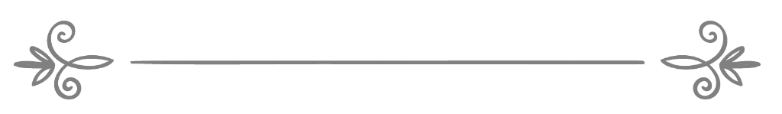 来源：伊斯兰问答网站مصدر : موقع الإسلام سؤال وجواب❧❧编审: 伊斯兰之家中文小组مراجعة: فريق اللغة الصينية بموقع دار الإسلام先知（愿主福安之）在斋月和其它的月份中所做的夜间拜没有超过十一拜问：有人说：阿伊莎（愿主喜悦之）传述的圣训中说的十一拜，指的是夜间拜或者奇数拜（维特尔），而不是间歇拜，你们对此有何看法？答：一切赞颂，全归真主。夜间拜、奇数拜和间歇拜都是在夜间做的礼拜的名称，唯有间歇拜专门指的是在斋月的夜间做的礼拜。阿伊莎（愿主喜悦之）说的是先知穆罕默德（愿主福安之）在夜间做的礼拜，包括他在夜间做的所有礼拜。《布哈里圣训实录》（3569段）和《穆斯林圣训实录》（738段）辑录：赛义德•本•艾布•赛义德•麦格布里通过艾布•赛莱迈•本•阿卜杜•哈拉曼（愿主喜悦之）传述：他问阿伊莎（愿主喜悦之）：“真主的使者（愿主福安之）在斋月的夜里如何做礼拜？”阿伊莎（愿主喜悦之）说：“真主的使者（愿主福安之）无论是在斋月还是其他月份，所做的夜间拜不超过十一拜，他先做四拜，你别问这四拜做得有多完美有多长；接着再做四拜，你也别问这四拜做得有多完美有多长；然后他做三拜。”阿伊莎（愿主喜悦之）说，我问：“真主的使者啊！你在做奇数拜（维特尔）前睡觉吗？”真主的使者（愿主福安之）说：“阿伊莎啊！我的两眼睡觉，心却不睡。”伊玛目脑威（愿主怜悯之）说：“在《布哈里圣训实录》辑录的阿伊莎传述的圣训中说先知（愿主福安之）在夜间做的礼拜是七拜和九拜，伊玛目布哈里和穆斯林在这段圣训之后叙述了伊本·阿巴斯（愿主喜悦之）传述的圣训：先知（愿主福安之）在夜间做的礼拜是十三拜和黎明之后的两拜圣行拜，在宰德·本·哈立德传述的圣训中说先知（愿主福安之）做了轻快的两拜，然后是很长的两拜，（他叙述了这一段圣训）；他在最后说：“那一共是十三拜。”噶最说：“学者们说：这些圣训都告诉了我们伊本·阿巴斯、宰德和阿伊莎每一个人看见的情况。”这些圣门弟子当中的每个人都叙述了真主的使者（愿主福安之）在夜间做的礼拜总数，包括夜间拜等。哈菲兹伊本·哈哲尔（愿主怜悯之）说：“阿伊莎说“真主的使者（愿主福安之）在夜间做的礼拜是七拜和九拜”，指的是在不同时间做的礼拜；“真主的使者（愿主福安之）无论是在斋月还是其他月份，夜间拜不超过十一拜”，指的是在夜间做的最多的礼拜数目没有超过十三拜。至于说“真主的使者（愿主福安之）做了十三拜”，哈菲兹伊本•哈哲尔（愿主怜悯之）叙述了两种可能性：有可能把宵礼的圣行拜加入到夜间拜，因为宵礼的圣行拜也是在夜间做的，还有可能把真主的使者（愿主福安之）开始做夜间拜之前的轻快的两拜加入其中了。”哈菲兹说：“我认为这是最正确的。”《法塔赫·宾勒》。这表明阿伊莎指的是真主的使者（愿主福安之）在夜间做的礼拜总数，这是学者们从她传述的圣训中所理解的。欲了解更多内容，敬请参阅（9036）号问题的回答。